Braunton Academy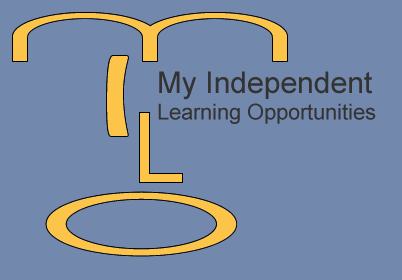 BRAUNTON ACADEMYHumanities Department – Extended Learning ProjectYear 7: Olympics ProjectThis document describes how to go about your MILO ‘Olympic’ project. This links all the Humanities subjects of Citizenship, History, Geography and RE. If you are unsure about your project at any time, please speak to one of the Humanities teachers.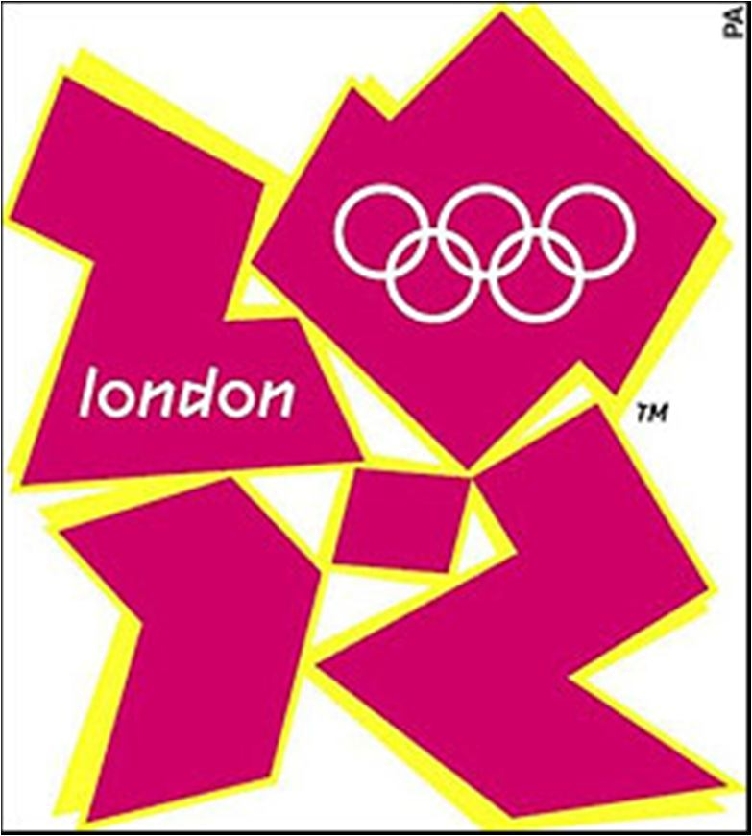 Name:	Class:Date Project Due In:Assessment criteria:Your project will take the form of a written piece of work - you may use ICT to help you. We expect all written work to be your own words and not simply copied from the internet - we can tell!All tasks must be completed.In July 2005 it was announced that London had been chosen to host the 2012 Olympic Games.London won the bid, beating competition from other cities around the world, including Paris and Rio de Janeiro.TASKS:Task 1: Written/research taskWrite a report about the Olympics. Include the following in your work.The history and ethos (the values) of the Olympic Games. Where has the main Olympic Park and Stadium been built in London? (include a map). Why was this part of London chosen? What was like before? What effects (good and bad) has the Olympic Games had? How have different groups of people been affected? How has the environment (surroundings) changed? What did it cost to hold the Olympic Games in London? Remember that there wereboth good and bad effects and that some people were pleased and others were unhappy about the changes.How has religion and beliefs been seen within the games – research about Saudi Arabian athletes at 2012.…………………………………………………………………………………………………………………………………………......Task 2: Fact FileResearch one of the Olympic sports and produce a fact-file. In your fact-file you could include:The rules Who represented Great Britain? What kit did they wear? Was there a world record broken at the London Games? (e.g. fastest time, longest distance?) Which venue was used to host this sport?……………………………………………………………………………………………………………………………………………… Task 3: CreativeSome people were not happy with the London 2012 logo (on the front cover of this booklet). Design your own logo for the London 2012 Olympics. Be creative!………………………………………………………………………………………………………………………………………………Websites to help you: http://www.london2012.com/http://news.bbc.co.uk/cbbcnews/hi/newsid_3990000/newsid_3993300/3993371.stmLevelDescriptionState some reasons why London was chosen to hold the32012 Olympics. Identify some effects of the 2012Olympics.Describe why London was chosen to hold the 20124Olympics and describe some of the possible impacts(effects).Include a detailed history of the games and start to5explain why London was chosen to hold the 20125Olympics. Show that you can give some explanation ofOlympics. Show that you can give some explanation ofthe effects of the Olympics.Analyse information in some detail and explain why6London was chosen to hold the 2012 Olympics. Show6that you can explain a range of impacts (both good andthat you can explain a range of impacts (both good andbad).Analyse information in detail and explain fully why7London was chosen to hold the 2012 Olympics. Show7that you can explain a range of good and bad impactsthat you can explain a range of good and bad impacts(on people, environments and places).Produce an exceptional project that completes all of the8tasks to an excellent standard with clear evidence of8extended research and commitment to producing highextended research and commitment to producing highquality work.